«21» февраль 2023 й.          	            № 138                               «21» февраля 2023 г. Отчет о  деятельности администрации сельского поселения Староматинский сельсовет муниципального района Бакалинский район Республики Башкортостан в 2022 годуЗаслушав и обсудив в соответствии со статьей 37 Федерального закона от 06 октября 2003 года № 131 -ФЗ «Об общих принципах организации местного самоуправления в Российской Федерации», Уставом сельского поселения Староматинский сельсовет муниципального района Бакалинский район Республики Башкортостан отчет главы администрации сельского поселения Староматинский сельсовет муниципального района Бакалинский район Республики Башкортостан Кудряшовой Т.В. о результатах своей деятельности и деятельности администрации сельского поселения Староматинский сельсовет муниципального района Бакалинский район Республики Башкортостан в 2022 году, Совет сельского поселения Староматинский сельсовет муниципального района Бакалинский район Республики БашкортостанРЕШИЛ:         1. Отчет главы администрации сельского поселения Староматинский сельсовет муниципального района Бакалинский район Республики Башкортостан Кудряшовой Т.В. о результатах своей деятельности и деятельности администрации сельского поселения Староматинский сельсовет муниципального района Бакалинский район Республики Башкортостан в 2022 году принять к сведению.        2. Администрации сельского поселения Староматинский сельсовет муниципального района Бакалинский район Республики Башкортостан в 2023 году в рамках исполнения полномочий, предусмотренных действующим законодательством и Уставом сельского поселения Староматинский сельсовет муниципального района: -  направить усилия на реализацию  приоритетных задач социально-экономического развития сельского поселения Староматинский сельсовет муниципального района Бакалинский район Республики Башкортостан  в текущем 2023 году и ближайшие годы; - усилить координирующую роль в деле выполнения Плана мероприятий,  дорожной карты по оптимизации бюджетных расходов, сокращению нерезультативных расходов, увеличению собственных доходов за счет имеющихся резервов, направленных на повышение качества планирования и исполнения бюджета сельского поселения Староматинский сельсовет муниципального района Бакалинский район Республики Башкортостан;-  осуществить  необходимые   меры   по  достижению  целевых показателей  и индикаторов муниципальных программ и проектов по решению задач,  обозначенных в соответствующих отраслях и сферах в соответствии с национальными целями;-  совместно с депутатами Совета сельского поселения организовать активную информационно-разъяснительную работу среди населения по обеспечению устойчивого  и динамичного развития экономики, реализации полномочий, предусмотренных действующими законодательством.       4.	Настоящее решение разместить на официальном сайте администрации сельского поселения Староматинский сельсовет муниципального района Бакалинский район Республики Башкортостан.      5.	Контроль за исполнением настоящего решения возложить на постоянные комиссии Совета сельского поселения Староматинский сельсовет муниципального района Бакалинский район Республики Башкортостан и главу сельского поселенияПредседатель Совета сельского поселенияСтароматинский сельсовет муниципального района                                                         Бакалинский район Республики Башкортостан                                                             Т.В.Кудряшова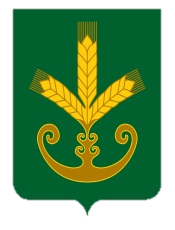 Башкортостан РеспубликаҺыБакалы районы муниципаль районыныңИςке Маты ауыл советыауыл биләмәһе СоветыРеспублика Башкортостан   Совет сельского поселенияСтароматинский сельсоветмуниципального районаБакалинский районҠАРАРРЕШЕНИЕ